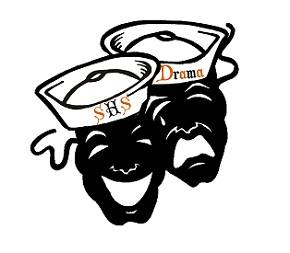 Welcome  Ms. K opened meeting   approved by Tracey Morgan and Rosa RivieraTreasurer report Given by Sue Graham $23,564.91  approved by Cat Dillard and Catherina ZollaBooster fee - $10.00Teacher welcomeIntroductionsWebsitewww.shstheatre.comClasses and afterschool informationBuy ticketsHow to navigate the booster page/volunteer info we need to log our in our own hours online.  If you can’t figure it out contact Kristin Morton at kmorty71@gmail.com and with and volunteer questionsFacebookJoin the SHS Theatre pageSHS Theatre Public page and our private page as wellPlease like our Public page and give us a 5 star ratingHow to contact usParent boosters, text @shsada1920 to 81010Please use email lacey.knispel@sarasotacountyschools.net or remind to communicate with Mrs. KDo not contact via Facebook.  Only use the aboveFall ShowGeneral informationCostume needsDress rehearsals are MANDATORY. If you have not been cleared to miss a date from here on out and you miss one (sicknesses not included), you will not be eligible to audition for the spring show.  Anything school related is priority. No rehearsal 12/05/2019TICKETS ARE ON SALE! Buy your tickets now to pick your seats and to create a ticket rush. www.shstheater.com Possible advertising opportunities, publicity committee Hopefully appear on Suncoast View and a possible flash mob at UTCSet ConstructionAlmost done!Prop list (see attached sheet for what is still needed) shout out to The Players Centre for their generous help with props and consumesCheck with your kids on what they need for costume. IE: make up, eye lashes, tights, etc.  each student is aware of what their responsibility isShow Dates : 12/11 – 12/13 @ 7:00pm (kid show 12/13 in morning)12/14 @ 2:00 pm and 7:00 pmHoliday GalaWe will be performing at the SHS Holiday Gala on December 17 at 7pm in SHS Theater. Seats fill up fast so get there earlyHoliday ParadeTheme – Holidays By the SeaThere will be limited space so we will wait and see how many can attend. Choir members expected to perform that day will not be able to attend.We are in need of candy canes (can get volunteer hours!!).  We hand these out to the kids in the streets as the float drives by.More info TBA Volunteer registrationEvery person who is around the kids must have a background checkPlease sign up as Sarasota County School volunteers website (see handout)We need to do a check before the end of the year (see contact info above with questions)Sign-Up.comHow to sign up (how to volunteer and how to get hours)ConstructionShow meals (still have openings)Publicity CommitteePick Up/Errand TeamGift Card DonationFundraising CommitteeCostume Alterations/SewingConcession WorkersCostume MeasurementDressing room helpImprovWinter show $5 it’s going to be great!December 19@ 7:00 pmMission Improvable!  (long form, will last 45 mins)Rehearsal schedules and due dates (found in production contracts)Meeting adjourned by Ms. K  approved by Sue Graham and Catherina Zolla 